無塑香港2020：七天無塑挑戰參與樣本我被 無塑者 提名進行七天無塑挑戰，提高大家的環保及減塑意識。今天是第 1 天挑戰<今天實踐的無塑生活是………(參考例子，每天1項)>今天我挑戰：環保仁士#香港中華基督教青年會#無塑香港2020#七天無塑挑戰規則被挑戰人需要在第二天就開始七天無塑挑戰每天記錄自己的無塑生活及上載一張無塑生活照片(設定為公開)每天提名不同的人*完成挑戰者，需要把該七天帖文截圖(每個圖請不要超過1M)，並連同參加者姓名、聯絡電話、電郵及Facebook/Instagram帳號名稱，電郵往nopb@ymca.org.hk，電郵主旨為「參加無塑香港2020：七天無塑挑戰」，有關帖文如全部配合無塑主題，即可獲得竹木環保餐具套裝一份。*帖文可以寫得詳細一些以爭取「最具特色無塑生活帖文」獎項，上限每個帖文100字。於11月23日或以前遞交之帖文，會自動參與「最具特色無塑生活帖文」評選，優勝10個帖文可獲$500香港中華基督教青年會社會企業「花樂誰家」購物禮券。詳情可前往http://nopb.ymca.org.hk瀏覽活動內容。參考例子 : 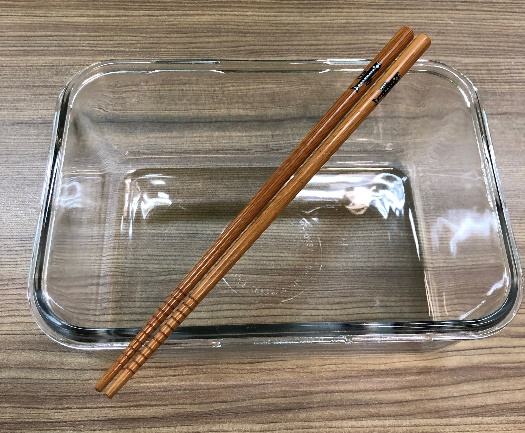 將外賣食物裝進自備的可重複使用容器裡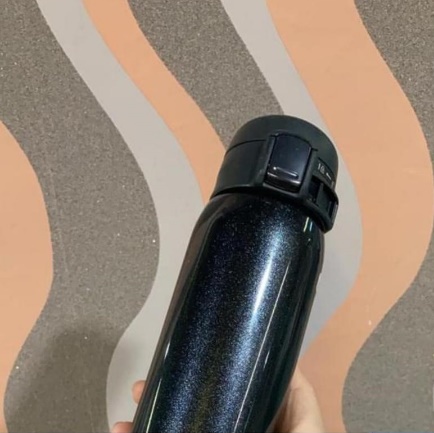 放棄即棄膠樽，自備可重複使用的水壺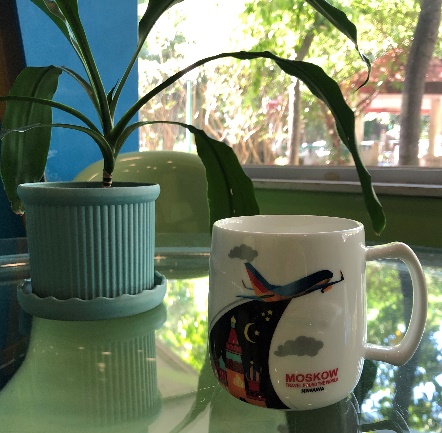 放棄即棄塑膠飲品杯，攜帶自己的杯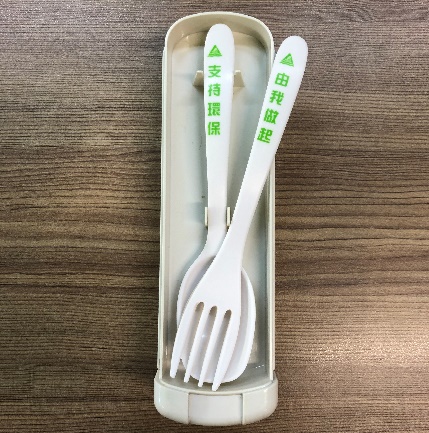 放棄即棄塑膠餐具，帶備可重複使用的餐具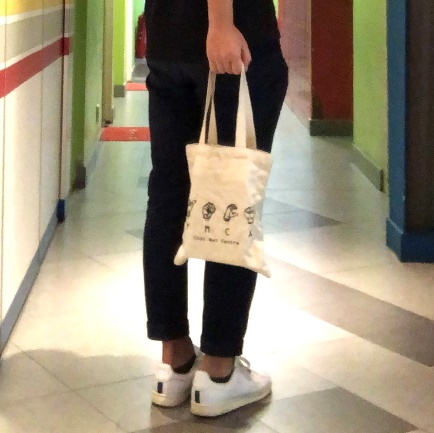 攜帶可重複使用的潮袋，不拿膠袋